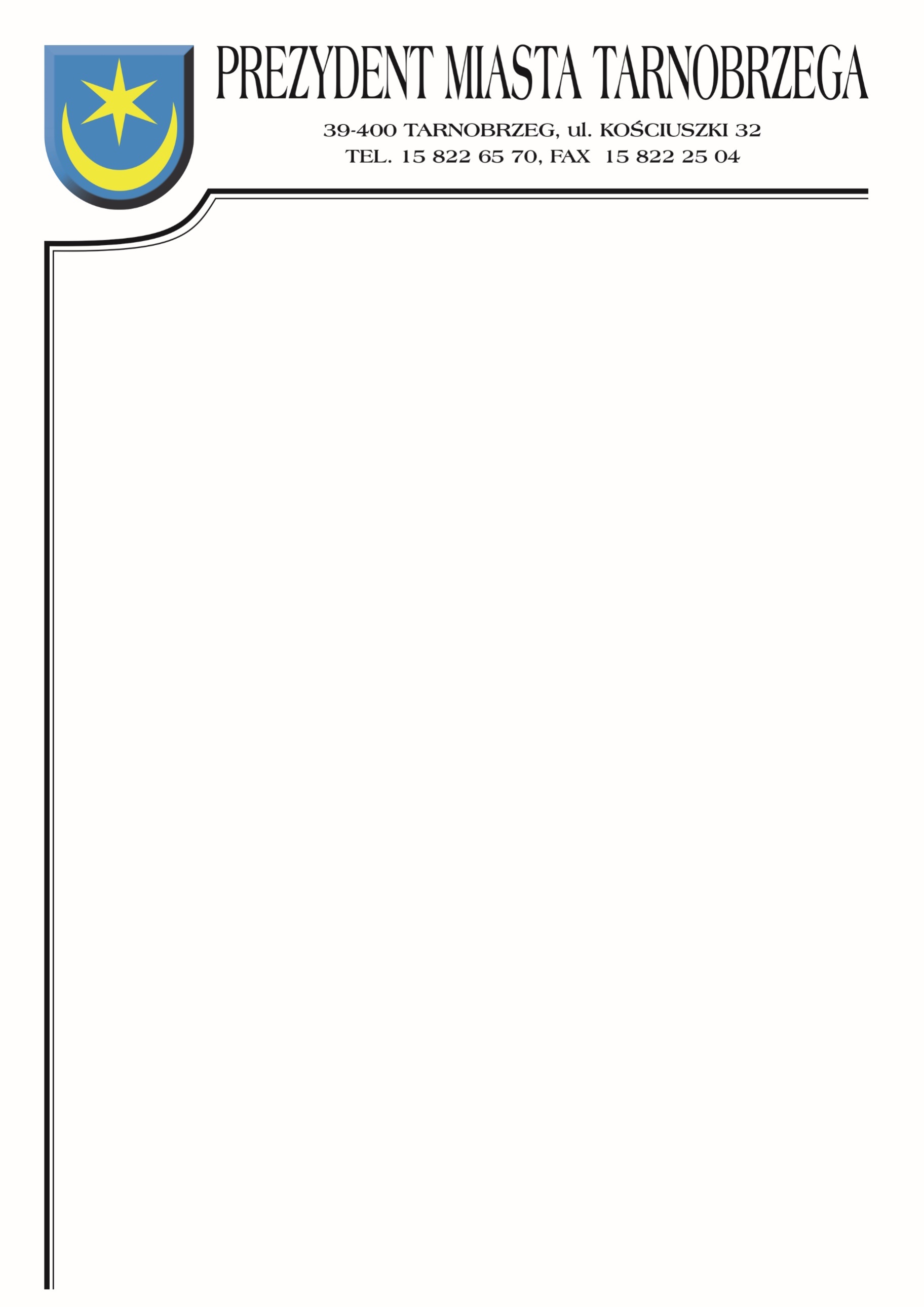 Znak sprawy: BZP-I.271.28.2021			Tarnobrzeg, dnia 5 listopada.2021r.Zamawiający:Miasto Tarnobrzeg reprezentowane przez Prezydenta Miasta Tarnobrzegaul. Kościuszki 3239-400 TarnobrzegINFORMACJA O KWOCIE PRZEZNACZONEJ NA SFINANSOWANIE ZAMÓWIENIADotyczy postępowania na wykonanie zadania pn.: „Dostawa sprzętu komputerowego 
i oprogramowania dla Urzędu Miasta TarnobrzegaDziałając na podstawie art. 222 ust. 4 ustawy z 11 września 2019 r. – Prawo zamówień publicznych (Dz.U. 2021 r. poz. 1129 z późn. zm.), Zamawiający informuje, że na sfinansowanie zamówienia zamierza przeznaczyć kwotę: 333 849,43 PLN brutto